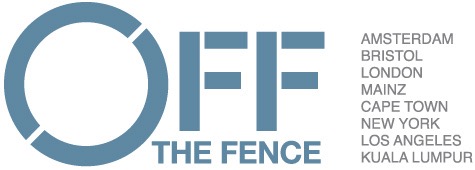 Junior Acquisitions Executive – Off the Fence LondonAs the Junior Acquisitions Executive, you will work closely with the Head of Acquisitions & the Marketing Manager, assisting in various tasks as detailed below.AcquisitionsThe Junior Acquisitions Executive you will work closely with the Head of Acquisitions to acquire the rights to a broad range of factual programming and in addition, will help manage OTF’s key producer clients and liaise with other departments, where necessary.Duties shall include but are not limited to:Entering programme information into OTF’s rights database system.Critically evaluating programmes for the international marketplace.Running and editing submissions reports.Sending out producer sales reports.Assisting to acquire content for a new confidential VOD platform. Researching new production companies.Participating in producer meetings with the Head of Acquisitions.Staying on top of industry press to identify new trends and opportunities.Managing diaries and travel in preparation for television markets.Sending out renewal requests to producers. Account handling certain producers upon guidance and approval from the Head of Acquisitions MarketingThe Junior Acquisitions Executive will also from time to time assist with all marketing-related activities including online, event-planning, internal and external communications and promotional material design. Travel You will be required to travel occasionally and will be trained to master the company’s internal systems and software. 